  КАРАР                                       №41                               РЕШЕНИЕ    «23» гинуар 2024  й.				                           «23» января 2024 г.Об утверждении на 2024 год стоимости одного квадратного метра общей площади нежилых помещений по сельскому поселениюСтаротураевский сельсовет муниципального районаЕрмекеевский район Республики БашкортостанВ соответствии со ст. ст. 14, 51 Федерального закона «Об общих принципах организации местного самоуправления в Российской Федерации» от 06 октября 2003 года № 131-ФЗ и решением Совета сельского поселения Старотураевский сельсовет муниципального района Ермекеевский район Республики Башкортостан «О порядке оформления прав пользования муниципальным имуществом сельского поселения Старотураевский сельсовет муниципального района Ермекеевский район Республики Башкортостан и об определении годовой арендной платы за пользование муниципальным имуществом сельского поселения Старотураевский сельсовет муниципального района Ермекеевский район Республики Башкортостан» от 14 марта 2023 года №301, приказа Министерства земельных и имущественных отношений Республики Башкортостан от 05 декабря 2023 г. №3067, Совета сельского поселения Старотураевский сельсовет муниципального района Ермекеевский район Республики Башкортостан решил:	 1. Утвердить стоимость одного квадратного метра общей площади нежилых помещений на территории сельского поселения Старотураевский сельсовет муниципального района Ермекеевский район Республики Башкортостан (Сс), определенный независимым оценщиком в соответствии с законодательством, регулирующим оценочную деятельность в Российской Федерации в размере 30 208 руб.       2. Контроль за выполнением  настоящего решения возложить на постоянную комиссию Совета сельского поселения Старотураевский сельсовет по бюджету, налогам, вопросам муниципальной собственности.       3. Настоящее решение вступает в силу с 01 января 2024 года.Глава сельского поселения                           И.А.ИсламоваБАШҠОРТОСТАН РЕСПУБЛИКАҺЫЙƏРМƏКƏЙ районымуниципаль РАЙОНЫныңиҪке турай АУЫЛ СОВЕТЫауыл БИЛƏмƏҺе СОВЕТЫ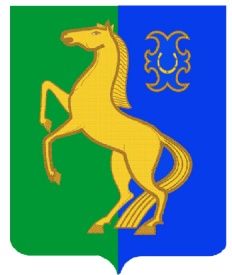 РЕСПУБЛИКА БАШКОРТОСТАНСОВЕТ сельского поселениястаротураевский сельсоветМУНИЦИПАЛЬНОГО РАЙОНАЕРМЕКЕЕВСКий РАЙОН